                                                                                                                                                                                 АДМИНИСТРАЦИЯ  ГАВРИЛОВ - ЯМСКОГО  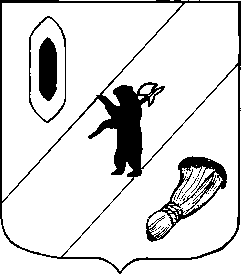 МУНИЦИПАЛЬНОГО  РАЙОНАПОСТАНОВЛЕНИЕОб установлении порядка определения размера арендной платы за земельные участки, находящиеся в собственности Гаврилов-Ямского муниципального района, предоставленные в аренду без  проведения торговВ соответствии с Земельным кодексом Российской Федерации, Федеральным законом от 25.10.2001 № 137-ФЗ «О введении в действие Земельного кодекса Российской Федерации», на основании Постановления Правительства Ярославской области от 24.12.2008 №710-п «Об установлении порядка определения размера арендной платы за земельные участки, находящиеся в собственности Ярославской области и земельные участки, государственная собственность на которые не разграничена, на территории Ярославской области, предоставленные в аренду без торгов», статьи 26 Устава Гаврилов-Ямского муниципального района Ярославской областиАДМИНИСТРАЦИЯ  МУНИЦИПАЛЬНОГО  РАЙОНА ПОСТАНОВЛЯЕТ:        1.Утвердить порядок определения размера арендной платы за земельные участки, находящиеся в собственности Гаврилов-Ямского муниципального района, предоставленные в аренду без торгов (Приложение 1).        2.Утвердить ставки арендной платы за земельные участки, находящиеся в собственности Гаврилов-Ямского муниципального района, предоставленные в аренду без проведения торгов (Приложение 2).         3. Признать утратившими силу постановления Администрации Гаврилов-Ямского муниципального района:- от 26.12.2016 №1417  «Об установлении коэффициентов функционального использования в отношении земельных участков, находящихся в муниципальной собственности  и земельных участков государственная собственность на которые не разграничена, в Гаврилов-Ямском муниципальном районе»,-  от 25.05.2018  №619 «О внесении изменений в постановление Администрации Гаврилов-Ямского муниципального района от 26.12.2016 №1417».         4. Контроль за исполнением постановления возложить на заместителя Главы Администрации Гаврилов-Ямского муниципального района  Таганова В.Н.        5. Постановление опубликовать в районной массовой газете «Гаврилов-Ямский вестник» и разместить на официальном сайте Администрации Гаврилов-Ямского муниципального района.         6. Постановление вступает в силу с момента официального опубликования.Глава Администрации муниципального района                                                                                          А.А.Комаров     Приложение 1 к постановлению Администрации Гаврилов-Ямскогомуниципального районаот                               №                                                ПОРЯДОК ОПРЕДЕЛЕНИЯ РАЗМЕРА АРЕНДНОЙ ПЛАТЫ ЗА ЗЕМЕЛЬНЫЕ УЧАСТКИ, НАХОДЯЩИЕСЯ В СОБСТВЕННОСТИ ГАВРИЛОВ-ЯМСКОГО МУНИЦИПАЛЬНОГО РАЙОНА, ПРЕДОСТАВЛЕННЫЕ В АРЕНДУ БЕЗ ТОРГОВ1. ОСНОВНЫЕ ПОЛОЖЕНИЯ1.1. Настоящий Порядок принят в соответствии с подпунктом 3 пункта 3 статьи 39.7 Земельного кодекса Российской Федерации и применяется для определения размера арендной платы за земельные участки, находящихся в собственности Гаврилов-Ямского муниципального района, предоставленные в аренду без торгов. 1.2. Расчет размера арендной платы за использование земельных участков, находящихся в собственности Гаврилов-Ямского муниципального районаипроизводится органами местного самоуправления, уполномоченными на распоряжение соответствующими земельными участками.2. ПОРЯДОК ОПРЕДЕЛЕНИЯ РАЗМЕРА АРЕНДНОЙ ПЛАТЫ ЗА ЗЕМЕЛЬНЫЕ УЧАСТКИ2.1. За основу при установлении порядка определения размера арендной платы за земельные участки принимается кадастровая стоимость соответствующего земельного участка, за исключением случаев, установленных пунктом 2.2 данного раздела  Порядка.2.2. При отсутствии в Едином государственном реестре недвижимости сведений о кадастровой стоимости земельного участка до даты их внесения в Единый государственный реестр недвижимости размер годовой арендной платы за использование земельного участка определяется в размере рыночной стоимости права аренды земельного участка, определяемой в соответствии с законодательством Российской Федерации об оценочной деятельности.С даты внесения сведений о кадастровой стоимости земельного участка, указанного в абзаце первом данного пункта, в Единый государственный реестр недвижимости, но не ранее чем через год после заключения договора аренды земельного участка, расчет размера годовой арендной платы за земельный участок производится в соответствии с пунктом 2.13 данного раздела Порядка.2.3. Размер годовой арендной платы за земельный участок, предоставленный в соответствии с подпунктом 3 пункта 2 статьи 39.6 Земельного кодекса Российской Федерации, определяется в размере 0,069 процента кадастровой стоимости данного земельного участка за первый, второй, третий и четвертый год использования земельного участка.В последующие периоды использования земельного участка размер годовой арендной платы устанавливается в следующем порядке:- с пятого по седьмой год использования земельного участка - в размере 1/2 ставки земельного налога, установленного законодательством Российской Федерации за соответствующий земельный участок;- с восьмого и последующие годы использования земельного участка - в размере ставки земельного налога, установленного законодательством Российской Федерации за соответствующий земельный участок.Положения абзацев второго - четвертого данного пункта не распространяются на случаи определения размера годовой арендной платы за земельные участки, предоставленные в соответствии с подпунктом 3 пункта 2 статьи 39.6 Земельного кодекса Российской Федерации для реализации масштабных инвестиционных проектов по созданию и (или) развитию промышленных (индустриальных) парков на территории Гаврилов-Ямского муниципального района, размер годовой арендной платы для которых составляет 0,066 процента кадастровой стоимости земельного участка на весь срок аренды земельного участка.2.4. Размер годовой арендной платы за земельные участки, находящиеся в собственности Гаврилов-Ямского муниципального района, категории земель сельскохозяйственного назначения, не должен превышать размер земельного налога, рассчитанного в отношении таких земельных участков. В случае если годовой размер арендной платы, рассчитанный в соответствии с настоящим Порядком, превышает размер земельного налога, то размер арендной платы в отношении таких земельных участков определяется в размере земельного налога.2.5. В случае заключения договора аренды земельного участка с лицами, указанными в подпунктах 1, 2.1, 3 - 6 пункта 5 статьи 39.7 Земельного кодекса Российской Федерации, размер годовой арендной платы за использование земельного участка определяется в размере земельного налога, рассчитанного в отношении такого земельного участка, при условии что размер годовой арендной платы, рассчитанный в соответствии с пунктом 2.13 данного раздела Порядка, превышает размер земельного налога. В случае если размер годовой арендной платы за использование земельного участка не превышает размер земельного налога, рассчитанного в отношении такого земельного участка, расчет размера годовой арендной платы производится в соответствии с пунктом 2.13 данного раздела Порядка.2.6. В случае наличия предусмотренных законодательством Российской Федерации ограничений права на приобретение в собственность занимаемого зданием, сооружением земельного участка собственником этого здания, сооружения размер арендной платы определяется в размере земельного налога, установленного в отношении предназначенных для использования в сходных целях и занимаемых зданиями, сооружениями земельных участков, для которых указанные ограничения права на приобретение отсутствуют, при условии что размер годовой арендной платы, рассчитанный в соответствии с пунктом 2.13 данного раздела Порядка, в данном случае превышает размер земельного налога.В случае если размер годовой арендной платы за использование земельного участка не превышает размер земельного налога, рассчитанного в отношении такого земельного участка, расчет размера годовой арендной платы производится в соответствии с пунктом 2.13 данного раздела Порядка.2.7. В случае если земельный участок является зарезервированным для государственных или муниципальных нужд либо ограниченным в обороте и образован из земельного участка, предоставленного до дня вступления в силу Федерального закона от 25 октября 2001 года N 137-ФЗ "О введении в действие Земельного кодекса Российской Федерации" для ведения садоводства, огородничества или дачного хозяйства некоммерческой организации, созданной до 01 января 2019 года для ведения садоводства, огородничества или дачного хозяйства, либо иной организации, при которой была создана или организована такая некоммерческая организация, в том числе в случае если такой земельный участок относится к имуществу общего пользования, размер годовой арендной платы за земельный участок определяется в размере земельного налога, рассчитанного в отношении такого земельного участка, при условии что размер годовой арендной платы за земельный участок, рассчитанный в соответствии с пунктом 2.13 данного раздела Порядка, превышает размер земельного налога.В случае если размер годовой арендной платы за земельный участок не превышает размер земельного налога, рассчитанного в отношении такого земельного участка, расчет размера годовой арендной платы производится в соответствии с пунктом 2.13 данного раздела Порядка.2.8. Размер годовой арендной платы за использование земельных участков, на которых расположены объекты незавершенного жилищного строительства, определяется в размере 0,3 процента кадастровой стоимости земельного участка, при наличии в совокупности следующих условий:- арендатором земельного участка является созданный участниками строительства жилищно-строительный кооператив или иной специализированный потребительский кооператив, которому объект незавершенного жилищного строительства передан в соответствии с Федеральным законом от 26.10.2002 № 127-ФЗ «О несостоятельности (банкротстве)» и членами которого являются граждане, чьи денежные средства привлечены для строительства многоквартирного дома и чьи права нарушены, включенные в реестр пострадавших граждан в соответствии с Федеральным законом от 30.12.2004 № 214-ФЗ «Об участии в долевом строительстве многоквартирных домов и иных объектов недвижимости и о внесении изменений в некоторые законодательные акты Российской Федерации»;- объект незавершенного жилищного строительства, расположенный на арендуемом земельном участке, включен в единый реестр проблемных объектов в соответствии с Федеральным законом от 30.12.2004 № 214-ФЗ «Об участии в долевом строительстве многоквартирных домов и иных объектов недвижимости и о внесении изменений в некоторые законодательные акты Российской Федерации».2.9. Размер годовой арендной платы за земельные участки под объектами, строительство которых ведется за счет бюджетных средств, и объектами строительства, безвозмездно передаваемыми в государственную или муниципальную собственность, определяется в размере земельного налога, рассчитанного в отношении таких земельных участков.2.10. Размер годовой арендной платы за земельные участки предоставленные для размещения объектов, предусмотренных подпунктом 2 статьи 49 Земельного кодекса Российской Федерации, а также для проведения работ, связанных с пользованием недрами, определяется в размере арендной платы, рассчитанной для соответствующих целей в отношении земельных участков, находящихся в федеральной собственности, при условии что размер годовой арендной платы, рассчитанный в соответствии с пунктом 2.13 данного раздела Порядка, в данном случае превышает размер арендной платы, рассчитанный для соответствующих целей в отношении земельных участков, находящихся в федеральной собственности. В случае если размер годовой арендной платы, рассчитанный в соответствии с пунктом 2.13 данного раздела Порядка, не превышает размер годовой арендной платы, рассчитанный для соответствующих целей в отношении земельных участков, находящихся в федеральной собственности, размер годовой арендной платы производится в соответствии с пунктом 2.13 данного раздела Порядка.2.11. Годовая арендная плата при переоформления юридическими лицами права постоянного (бессрочного) пользования земельными участками на право аренды земельных участков в соответствии с пунктом 2 статьи 3 Федерального закона от 25.10.2001 № 137-ФЗ «О введении в действие Земельного кодекса Российской Федерации» устанавливается в размере:- 2 процентов кадастровой стоимости арендуемых земельных участков;- 0,3 процента кадастровой стоимости арендуемых земельных участков из земель сельскохозяйственного назначения;- 1,5 процента кадастровой стоимости арендуемых земельных участков, изъятых из оборота или ограниченных в обороте.2.12. Социально ориентированным некоммерческим организациям, осуществляющим виды деятельности, предусмотренные статьей 31.1 Федерального закона от 12.01.1996 № 7-ФЗ «О некоммерческих организациях», арендная плата за использование земельных участков определяется в размере земельного налога, рассчитанного в отношении таких земельных участков. 2.13. В отношении земельных участков, не указанных в пунктах 2.2 - 2.12 раздела 2 настоящего Порядка, размер годовой арендной платы определяется по формуле:Ави = КС x Ст х КИ, где:Ави – величина годовой арендной платы по виду разрешенного использования (руб.);КС - кадастровая стоимость земельного участка (рублей);Ст - ставка арендной платы за земельный участок, установленная с учетом вида разрешенного использования земельного участка (процентов);КИ - коэффициент инфляции.Коэффициент инфляции (КИ) определяется как произведение (П) ежегодных уровней инфляции, начиная с года, следующего за годом, в котором начали применяться утвержденные результаты определения кадастровой стоимости земельных участков соответствующей категории, расположенных на территории Гаврилов-Ямского муниципального района, и рассчитывается по формуле:КИ =  (1+), где:       УИ (%) – уровень инфляции (декабрь к декабрю), ежегодно устанавливаемый в статье 1 федерального закона о федеральном бюджете на очередной финансовый год и плановый период (процентов).При заключении договора аренды земельного участка в году, в котором начали применяться утвержденные результаты определения кадастровой стоимости земельных участков соответствующей категории, расположенных на территории Гаврилов-Ямского муниципального района, размер годовой арендной платы определяется без применения коэффициента инфляции.2.14. Размер годовой арендной платы за земельные участки ежегодно изменяется в одностороннем порядке арендодателем путем индексации на размер уровня инфляции (декабрь к декабрю), ежегодно устанавливаемого в статье 1 федерального закона о федеральном бюджете на очередной финансовый год и плановый период.Индексация размера годовой арендной платы за земельные участки проводится по состоянию на начало очередного финансового года начиная с года, следующего за годом, в котором заключен договор аренды земельного участка. Индексация размера годовой арендной платы за земельные участки, определенного в соответствии с абзацами третьим, четвертым пункта 2.3, пунктами 2.9, 2.11, 2.12 данного раздела Порядка, не проводится.Индексация размера годовой арендной платы за земельные участки, определенного в соответствии с пунктами 2.4, 2.5, 2.6, 2.7, 2.10 данного раздела Порядка, осуществляется с учетом предусмотренных законодательством Российской Федерации ограничений размера годовой арендной платы.Индексация размера годовой арендной платы за земельные участки не проводится в год, в котором начали применяться утвержденные результаты определения кадастровой стоимости земельных участков соответствующей категории, расположенных на территории Гаврилов-Ямского муниципального района.2.15. В случае, если на стороне арендатора земельного участка выступают несколько лиц, являющихся правообладателями зданий, сооружений, помещений в зданиях, сооружениях (их частей, долей в праве), расположенных на неделимом земельном участке, размер годовой арендной платы рассчитывается для каждого из них пропорционально площади принадлежащих им зданий, сооружений, помещений в зданиях, сооружениях, или их частей (размеру принадлежащей им доли).2.16. Размер ежегодной арендной платы пересматривается арендодателем в одностороннем порядке в следующих случаях:- изменение кадастровой стоимости земельного участка;- перевод земельного участка из одной категории в другую или изменение вида разрешенного использования земельного участка;- изменение нормативных правовых актов Российской Федерации и (или) нормативных правовых актов Ярославской области, органов местного самоуправления муниципальных образований области, регулирующих исчисление арендной платы за использование земельных участков.2.17. В случае предоставления земельного участка с более чем одним видом разрешенного использования для расчета арендной платы применяется ставка от кадастровой стоимости того вида разрешенного использования земельного участка, для которого указанное значение наибольшее.3. ПОРЯДОК, УСЛОВИЯ И СРОК ВНЕСЕНИЯ АРЕНДНОЙ ПЛАТЫ ЗА ЗЕМЕЛЬНЫЕ УЧАСТКИ3.1. Арендная плата за земельные участки вносится юридическими и физическими лицами согласно расчету размера арендной платы, являющемуся неотъемлемой частью договора аренды земельного участка.3.2. Арендная плата за использование земельных участков вносится:- юридическими лицами, физическими лицами, являющимися индивидуальными предпринимателями, физическими лицами, не являющимися индивидуальными предпринимателями, ежемесячно, до 10 числа месяца, следующего за отчетным, за исключением случаев, указанных в абзаце третьем данного пункта;- физическими лицами в случае предоставления земельного участка для индивидуального жилищного строительства, личного подсобного хозяйства (приусадебный земельный участок), ведения огородничества, ведения садоводства либо для размещения отдельно стоящих и пристроенных гаражей, в том числе подземных, предназначенных для хранения личного автотранспорта, один раз в год до 10 ноября отчетного года.3.3. В случае неисполнения или ненадлежащего исполнения арендатором обязательства по внесению арендной платы он уплачивает арендодателю пени в размере 0,15 процента от просроченной суммы за каждый день просрочки.                                                                                                Приложение 2 к постановлению Администрации Гаврилов-Ямскогомуниципального района                                                                                          от                               №                                                Ставки арендной платы за земельные участки, находящиеся в собственности Гаврилов-Ямского муниципального района, предоставленные в аренду без проведения торгов № п/пНаименование, код вида разрешенного использования земельного участка в соответствии с классификатором видов разрешенного использования земельных участков, утвержденным приказом Министерства экономического развития Российской Федерации от 01.09.2014 N 540 "Об утверждении классификатора видов разрешенного использования земельных участков"Ставка арендной платы за земельный участок (процентов)Ставка арендной платы за земельный участок (процентов)12331.Сельскохозяйственное использование (1.0)0,3 0,3 1.1.Растениеводство (1.1 – 1.6)0,3 0,3 1.2.Животноводство (1.7 –1.15, 1.19, 1.20)0,3 0,3 1.3.Ведение личного подсобного хозяйства на полевых участках (1.16)0,3 0,3 1.4.Питомники (1.17)0,3 0,3 1.5.Обеспечение сельскохозяйственного производства (1.18)0,30,32.Жилая застройка (2.0)2,1 2,1 2.1.Для индивидуального жилищного строительства (2.1)0,5 0,5 2.2.Малоэтажная многоквартирная жилая застройка (2.1.1)2,1 2,1 2.3.Для ведения личного подсобного хозяйства (приусадебный земельный участок) (2.2)0,5 0,5 2.4.Блокированная жилая застройка (2.3)0,5 0,5 2.5Среднеэтажная жилая застройка (2.5)2,1 2,1 2.6Многоэтажная жилая застройка (высотная застройка) (2.6.)2,1 2,1 2.7.Обслуживание жилой застройки (2.7)2,1 2,1 2.8.Хранение автотранспорта (2.7.1)3,1 3,1 3.Общественное использование объектов капитального строительства (3.0)2,2 2,2 3.1.Коммунальное обслуживание (3.1)2,2 2,2 3.2Предоставление коммунальных услуг (3.1.1)1,1 1,1 3.3Административные здания организаций, обеспечивающих предоставление коммунальных услуг (3.1.2)2,2 2,2 3.4Социальное обслуживание (3.2, 3.2.1-3.2.4)2,2 2,2 3.5Бытовое обслуживание (3.3)2,2 2,2 3.6Здравоохранение (3.4, 3.4.1-3.4.3)2,2 2,2 3.7Образование и просвещение (3.5, 3.5.1-3.5.2)2,2 2,2 3.8Культурное развитие (3.6, 3.6.2 – 3.6.3)2,2 2,2 3.9Объекты культурно-досуговой деятельности (3.6.1):- размещение зданий, предназначенных для размещения музеев, выставочных залов, художественных галерей, домов культуры, библиотек, театров, филармоний, концертных залов, планетариев- размещение зданий, предназначенных для кинотеатров и кинозалов, устройство площадок для празднеств и гуляний2,2 1,5 2,2 1,5 3.10.Религиозное использование (3.7, 3.7.1 – 3.7.2)2,2 2,2 3.11.Общественное управление (3.8, 3.8.1 – 3.8.2)2,2 2,2 3.12.Обеспечение научной деятельности (3.9,3.9.2-3.9.3)2,2 2,2 3.13Обеспечение деятельности в области гидрометеорологии и смежных с ней областях (3.9.1)1,1 1,1 3.14Ветеринарное обслуживание (3.10, 3.10.1 – 3.10.2)2,2 2,2 4.Предпринимательство (4.0)1,51,54.1Деловое управление (4.1)1,51,54.2Объекты торговли (торговые центры, торгово-развлекательные центры (комплексы) (4.2)1,51,54.3.Рынки (4.3):- размещение объектов капитального строительства, сооружений, предназначенных для организации постоянной или временной торговли (ярмарка, рынок, базар), с учетом того, что каждое из торговых мест не располагает торговой площадью более 200 кв. м;- размещение гаражей и (или) стоянок для автомобилей сотрудников и посетителей рынка1,53,11,53,14.4.Магазины (4.4)1,5 1,5 4.5.Банковская и страховая деятельность (4.5)1,5 1,5 4.6.Общественное питание (4.6)1,5 1,5 4.7.Гостиничное обслуживание (4.7)3,0 3,0 4.8.Развлечения (4.8, 4.8.1- 4.8.2)1,5 1,5 4.9.Служебные гаражи (4.9)3,1 3,1 4.10.Объекты дорожного сервиса (4.9.1,4.9.1.1)1,1 1,1 4.11Обеспечение дорожного отдыха (4.9.1.2)3,0 3,0 4.12Автомобильные мойки (4.9.1.3)1,1 1,1 4.13Ремонт автомобилей  (4.9.1.4)1,1 1,1 4.14.Выставочно-ярмарочная деятельность (4.10)1,5 1,5 5.Отдых (рекреация) (5.0)3,0 3,0 5.1.Спорт (5.1, 5.1.1 – 5.1.4, 5.1.6)2,2 2,2 5.2Водный спорт (5.1.5)1,5 1,5 5.3Спортивные базы (5.1.7)3,0 3,0 5.4Природно-познавательный туризм (5.2)2,2 2,2 5.5.Туристическое обслуживание (5.2.1)3,0 3,0 5.6.Охота и рыбалка (5.3)3,0 3,0 5.7.Причалы для маломерных судов (5.4)1,1 1,1 5.8.Поля для гольфа или конных прогулок (5.5):- обустройство мест для игры в гольф или осуществления конных прогулок, в том числе осуществление необходимых земляных работ и размещения вспомогательных сооружений;- размещение конноспортивных манежей, не предусматривающих устройство трибун1,5 2,2 1,5 2,2 6.Производственная деятельность (6.0)1,1 1,1 6.1Недропользование (6.1)1,1 1,1 6.2Тяжелая промышленность (6.2, 6.2.1)1,1 1,1 6.3Легкая промышленность (6.3, 6.3.1)1,1 1,1 6.4Пищевая промышленность (6.4)1,1 1,1 6.5Нефтехимическая промышленность (6.5)1,1 1,1 6.6Строительная промышленность (6.6)1,1 1,1 6.7Энергетика (6.7,6.7.1)1,1 1,1 6.8Связь (6.8)5,6 5,6 6.9Склады (6.9, 6.9.1)0,9 0,9 6.10Целлюлозно-бумажная промышленность (6.11)1,1 1,1 6.11Научно-производственная деятельность (6.12)1,1 1,1 7Транспорт (7.0)3,1 3,1 7.1.Железнодорожный транспорт (7.1, 7.1.1-7.1.2)1,1 1,1 7.2Автомобильный транспорт (7.2)3,1 3,1 7.3Размещение автомобильных дорог (7.2.1):- размещение автомобильных дорог за пределами населенных пунктов и технически связанных с ними сооружений, придорожных стоянок (парковок) транспортных средств в границах городских улиц и дорог, за исключением предусмотренных видами разрешенного использования с кодами 2.7.1, 4.9, 7.2.3, а также некапитальных сооружений, предназначенных для охраны транспортных средств;- размещение объектов, предназначенных для размещения постов органов внутренних дел, ответственных за безопасность дорожного движения1,1 2,2 1,1 2,2 7.4Обслуживание перевозок пассажиров (7.2.2)2,2 2,2 7.5Стоянки транспорта общего пользования (7.2.3)3,1 3,1 7.6Водный транспорт (7.3)1,1 1,1 7.7Воздушный транспорт (7.4)1,1 1,1 7.8Трубопроводный транспорт (7.5)1,1 7.9Внеуличный транспорт (7.6)3.1 8.Обеспечение обороны и безопасности (8.0):- размещение объектов капитального строительства, необходимых для подготовки и поддержания в боевой готовности Вооруженных Сил Российской Федерации, других войск, воинских формирований и органов управлений ими (размещение военных организаций, внутренних войск, учреждений и других объектов, дислокация войск и сил флота), проведение воинских учений и других мероприятий, направленных на обеспечение боевой готовности воинских частей; размещение зданий военных училищ, военных институтов, военных университетов, военных академий;  - размещение объектов, обеспечивающих осуществление таможенной деятельности2,1 1,5 2,1 1,5 8.1Обеспечение вооруженных сил (8.1):- размещение объектов капитального строительства, предназначенных для разработки, испытания, производства ремонта или уничтожения вооружения, техники военного назначения и боеприпасов; производством, ремонтом или уничтожением вооружений или боеприпасов; размещение объектов капитального строительства, необходимых для создания и хранения запасов материальных ценностей в государственном и мобилизационном резервах (хранилища, склады и другие объекты); размещение объектов, для обеспечения безопасности которых были созданы закрытые административно-территориальные образования;- обустройство земельных участков в качестве испытательных полигонов, мест уничтожения вооружения и захоронения отходов, возникающих в связи с использованием,1,1 3,0 1,1 3,0 8.2Охрана Государственной границы Российской Федерации (8.2):- размещение инженерных сооружений и заграждений, пограничных знаков, коммуникаций и других объектов, необходимых для обеспечения защиты и охраны Государственной границы Российской Федерации, устройство пограничных просек и контрольных полос;- размещение зданий для размещения пограничных воинских частей и органов управления ими,- размещение зданий для размещения пунктов пропуска через Государственную границу Российской Федерации2,1 2,2 1,5 2,1 2,2 1,5 8.3Обеспечение внутреннего правопорядка (8.3):- размещение объектов капитального строительства, необходимых для подготовки и поддержания в готовности органов внутренних дел, Росгвардии и спасательных служб, в которых существует военизированная служба;- размещение объектов гражданской обороны, за исключением объектов гражданской обороны, являющихся частями производственных зданий        2,2 1,1         2,2 1,1 8.4Обеспечение деятельности по исполнению наказаний (8.4):- размещение объектов капитального строительства для создания мест лишения свободы (следственные изоляторы, тюрьмы);- размещение объектов капитального строительства для создания мест лишения свободы (поселения)3,0 2,2 3,0 2,2 9Деятельность по особой охране и изучению природы (9.0)3,0 3,0 9.1Охрана природных территорий (9.1)3,0 3,0 9.2Курортная деятельность (9.2)3,0 3,0 9.3Санаторная деятельность (9.2.1)3,0 3,0 9.4Историко-культурная деятельность (9.3)2,2 2,2 10Использование лесов (10.0)3,0 3,0 10.1.Заготовка древесины (10.1):- рубка лесных насаждений, выросших в природных условиях, в том числе гражданами для собственных нужд, охрана и восстановление лесов;-частичная переработка, хранение и вывоз древесины, размещение сооружений, необходимых для обработки и хранения древесины (лесных складов, лесопилен),  создание лесных дорог3,0 1,1 3,0 1,1 10.2Лесные плантации (10.2)3,0 3,0 10.3Заготовка лесных ресурсов (10.3)3,0 3,0 10.4Резервные леса (10.4)3,0 3,0 11Водные объекты (11.0)3,0 3,0 11.1Общее пользование водными объектами (11.1)3,0 3,0 11.2Специальное пользование водными объектами (11.2)3,0 3,0 11.3Гидротехнические сооружения (11.3)1,1 1,1 12Земельные участки (территории) общего пользования (12.0)3,0 3,0 12.1Улично-дорожная сеть (12.0.1)1,1 1,1 12.2Благоустройство территории (12.0.2)3,0 3,0 12.3Ритуальная деятельность (12.1)3,0 3,0 12.4Специальная деятельность (12.2)3,0 3,0 12.5Запас (12.3)3,0 3,0 13Земельные участки общего назначения (13.0)0,5 0,5 13.1Ведение огородничества (13.1)0,5 0,5 13.2Ведение садоводства (13.2)0,5 0,5 